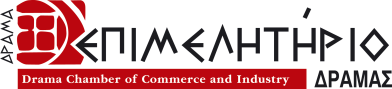 Δράμα 7 Ιουνίου 2018ΔΕΛΤΙΟ ΤΥΠΟΥΝέα Δράση ΕΠΑνΕΚ:  «Ποιοτικός Εκσυγχρονισμός»Το Επιμελητήριο Δράμας ενημερώνει τα μέλη του Μεσαίου μεγέθους Επιχειρήσεις ότι το Υπουργείο Οικονομίας και Ανάπτυξης ανακοίνωσε την προκήρυξη της Δράσης του ΕΠΑνΕΚ (ΕΣΠΑ 2014-2020) «Ποιοτικός Εκσυγχρονισμός», με προϋπολογισμό 150 εκατ. €. Η Δράση στοχεύει στη βελτίωση της ανταγωνιστικότητας των μεσαίων επιχειρήσεων, μέσα από επενδύσεις σε νέο παραγωγικό εξοπλισμό και υιοθέτηση συστημάτων τυποποίησης & πιστοποίησης.Οι επιχειρήσεις δύνανται να υποβάλλουν επενδυτικά σχέδια συνολικού προϋπολογισμού από 50.000 – 400.000€ και το ποσοστό ενίσχυσης ανέρχεται στο 50%.Η υποβολή αιτήσεων και δικαιολογητικών:  γίνεται ηλεκτρονικά στο: https://www.ependyseis.gr ξεκινάει στις 27 Ιουνίου 2018 και ώρα 12:00 μμH πρόσκληση θα παραμείνει ανοικτή μέχρι εξαντλήσεως του προϋπολογισμού και το αργότερο μέχρι τη συμπλήρωση 18 μηνών από την αρχική δημοσίευση της.  Η διαδικασία της αξιολόγησης των επενδυτικών σχεδίων είναι άμεση και οι αιτήσεις αξιολογούνται με σειρά προτεραιότητας.       Η Δράση συγχρηματοδοτείται από το Ευρωπαϊκό Ταμείο Περιφερειακής Ανάπτυξης (ΕΤΠΑ) της Ευρωπαϊκής Ένωσης και από εθνικούς πόρους. Για κάθε πρόσθετη σχετική πληροφορία μπορείτε να απευθυνθείτε ή να ανατρέξετε:· στο Γραφείο Πληροφόρησης κοινού: Λεωφ. Μεσογείων 56, Αθήνα (Δευτέρα - Παρασκευή από τις 8.00 πµ έως τις 5.00 µµ)· στο 801 11 36 300 (από σταθερό, με αστική χρέωση) από  8.00 πμ έως  7.00 μμ· στην ιστοσελίδα http://www.antagonistikotita.gr/epanek/prokirixeis.asp?id=41&cs= · στην ιστοσελίδα www.espa.gr· στις σελίδες της ΕΥΔ ΕΠΑνΕΚ στα κοινωνικά δίκτυα:  Facebook, Twitter, LinkedΙn, youtube .Μπορείτε επίσης να επικοινωνείτε με τον ΕΦΕΠΑΕ (http://www.efepae.gr) και την Περιφερειακή Μονάδα του ΔΕΣΜΟΣ ΑΜ-Θ (http://desm-os.gr) καθώς επίσης καις το Επιμελητήριο Δράμας για ηλεκτρονική αποστολή του οδηγού του προγράμματος ή για οποιαδήποτε άλλη πληροφόρηση (http://dramanet.gr)                                                                                                       Στέφανος ΓεωργιάδηςΠρόεδρος Επιμελητηρίου Δράμας